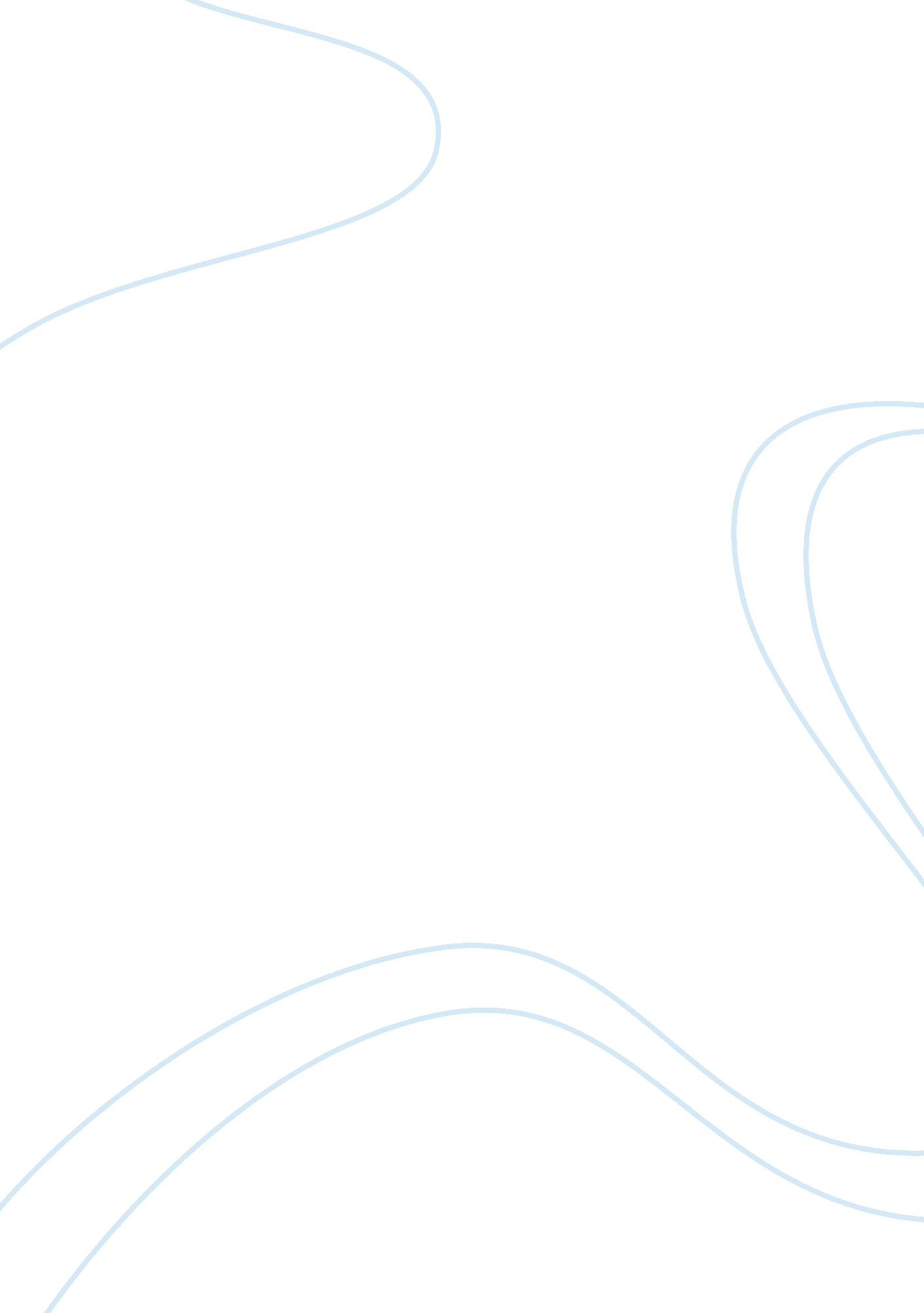 Use of alfuzosin and trial health and social care essayHealth & Medicine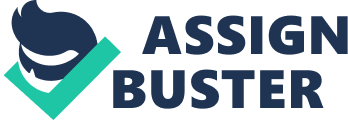 Patients and Methods: A sum of 63 patients showing with a first episode of self-generated AUR related to BPH underwent exigency catheterisation and were so indiscriminately and blindly assigned to have 10 milligrams alfuzosin one time day-to-day or placebo at a ratio of 2: 1 for 3 yearss. The efficaciousness standard of this survey was the rate of successful TWOC within 24 hours after catheter remotion. The influence of factors such as age, urine keeping volume, fluid ingestion, irregularity and urinary piece of land infection ( UTI ) on TWOC result was besides assessed. Acute urinary keeping ( AUR ) represents one of most important and painful events in the natural history of benign prostate hyperplasia ( BPH ) . Up to a 3rd of patients undergoing surgical intervention for BPH present with acute urinary keeping ( AUR ) . [ 1 ] Acute urinary keeping is associated with important anxiousness, uncomfortableness and patient incommodiousness. The impact on patients 'health-related quality of life is comparable to an onslaught of nephritic gripes. [ 2 ] The most common cause of urinary keeping is benign prostate hyperplasia. [ 3 ] Acute urinary keeping was one time considered an absolute indicant for prostatectomy but the patients ' desire to avoid surgery and development of successful medical direction has led to a more conservative attack normally being adopted. The attack and direction of AUR has undergone a profound alteration over the last decennary. We herein discourse the hazard factors and recent tendencies in the direction of AUR secondary to BPH. Between Jan. 2010 and October 2010, 63 patients with a minimal age of 51 old ages with a first episode of self-generated AUR related to BPH and a urine keeping volume of between 500 and 1, 500 milliliter at catheterisation were enrolled in a randomised prospective placebo controlled survey done at Medical metropolis, Baghdad. All causes of precipitated AUR were considered as exclusion standards except irregularity and a high fluid consumption to find the specific influence of these two parametric quantities. Work force included in this survey were those older than 50 old ages presented with AUR and have residuary piss greater than 500 milliliters. Patients were excluded when they have neurogenic vesica disfunction, ague or chronic prostatitis, history of prostate and urethral surgery, known vesica rocks, urethral stenosis, coagulum keeping secondary to haematurias of any cause, residuary volume inferior to 500 milliliter or superior to 1, 500ml, AUR non related to BPH, and those with other diseases including Parkinson 's disease, insulin dependantdiabetes, multiple induration, stroke or myocardial infarction within the old 6 months, hepatic abnormalcies, neutropenia, nephritic inadequacy, unstable or terrible bosomfailure, postural hypotension or faint, known hypersensitivity to ?-blockers, and suspected or diagnosed evolutive neoplastic disease. Patients having sympathomimetics, 5?-reductase inhibitors, tricyclic antidepressants, anticholinergics, or first coevals antihistamines were besides excluded. At admittance and after the diagnosing of AUR associated with BPH was established, urethral vesica catheterisation was performed. Patients were randomized to have 10 milligrams alfuzosin one time day-to-day or placebo with a ratio of 2 on alfuzosin to 1 on placebo harmonizing to a centrally established randomisation list. The catheter was removed after a lower limit of 2 doses of study drug and each patient received 1 extra tablet the twenty-four hours after catheter remotion. Catheterization clip and drained volume at catheterisation every bit good as patient demographic informations, BPH history, and general medical and surgical history were recorded. Clinical scrutiny and standard research lab trials were performed. TWOC was considered successful if the patient returned to satisfactory elimination within the first 24 hours following remotion of the urethral catheter without re-catheterization. No value of post-void residuary piss was specified. Sixty three patients enduring from first episode of AUR due to BPH were prospectively randomized into 2 groups of 42 for alfuzosin and 21 for placebo. The terminal point of the survey was the per centum of successful TWOCs. The influence on TWOC success rate by age, drained volume at catheterisation, active UTI at registration, irregularity before AUR, and unstable consumption within 24 hours before AUR was tested utilizing logistic arrested development method. The per centums of successful TWOC were compared between the groups utilizing chi -square trials. The per centum of patients who experienced at least 1 inauspicious event was lower in the alfuzosin group ( 3 of 40 or 8. 4 % ) than in the placebo group ( 3 of 20 or 13. 1 % ) . The most often reported event potentially related to ?-blockade in the alfuzosin group was orthostatic hypotension ( 1 of 40 patients or 2. 5 % ) . Discussion Pressing prostate surgery performed for AUR consequences in greater morbidity and mortality than the same surgery performed on an elected footing. Surgical intercession in the presence of a urinary catheter can besides take to an increased hazard of sepsis. [ 4-6 ] , potentially lending to the ascertained addition in operative morbidity in this aged group. [ 7, 8 ] For illustration, in the survey of Pickard et al 1, 242 work forces who presented in AUR and underwent prostatectomy were at increased hazard for perioperative complications and at extra hazard for decease compared to work forces who underwent elected prostatectomy for symptoms entirely. Thus, intervention steps that can avoid pressing surgery or let surgical intercession on an elected footing without the presence of a urinary catheter can be considered of import in the direction of AUR. This survey demonstrates that 10 milligrams alfuzosin one time day-to-day facilitates the return to normal elimination in patients undergoing TWOC for a first episode of self-generated AUR and it is good tolerated. It besides confirms that patient age 65 old ages or older and drained volume 1, 000 milliliter or greater are risk factors for TWOC failure. Nevertheless, after leting for these 2 factors alfuzosin improved the successful TWOC. Some methodological facets of the survey may foremost be considered. The Study was designed to reflect existent life criterion medical attention in footings of the intervention of work forces in AUR. Thus, the context of the survey was peculiarly hard because it involved patients seen for exigency attention, whereas most clinical surveies in the BPH field are done in the more controlled scene of an outpatient clinic. The usage of a suprapubic catheter for AUR alleviation was considered but the overpowering bulk of published articles on AUR refer chiefly to a urethral catheter for initial direction, reflecting the common usage of this device in clinical pattern. [ 9 ] Therefore, a transurethral catheter was chosen. While a suprapubic catheter confers advantages in long-run usage, the demand for increased experience, clip and disbursal for this process are non offset by such advantages in the short Term [ 10 ] Catheterization continuance may besides be discussed. In the survey the catheter was removed after 2 doses of study drug that is after 2 or 3 yearss of catheterisation. Sing the high response rate observed in the placebo group ( 35 % ) and the fact that the success rate of TWOC clearly increases with continuance of catheterisation. [ 11 ] it is possible that shorter catheterisation or even in and out catheterisation would hold been an appropriate option. However, there is presently no consensus on this point. The consequences of the current survey are consistent with those antecedently reported with other ? 1-blockers [ 12-15 ] and with 5mg alfuzosin twice daily [ 16 ] in little groups of patients in AUR. In the latter double-blind, randomized survey invalidating after catheter remotion was successful in 22 of 40 patients ( 55 % ) having alfuzosin vs 12 of 41 ( 29 % ) receiving placebo. This lower placebo response ( 29 % ) may be explained by the shorter continuance of catheterisation ( less than 2 yearss ) , as discussed. Age has been shown to be an of import factor that significantly influences TWOC result. In the old survey done with 5 milligrams alfuzosin twice daily the average age of patients with successful TWOC regardless of intervention was a average 4. 5 old ages younger than that in those who failed to invalidate ( p 0. 015 ) . [ 16 ] In the current survey, in which no upper age bound was set in the inclusion standards, enabling aged work forces to be included and reflecting the prevalence of AUR, the inauspicious influence of age on TWOC result was once more clearly demonstrated. However, even in aged patients ( age 65 old ages or older ) at high hazard for TWOC failure alfuzosin increased the opportunities of successful elimination compared with placebo. The current survey besides confirmed the reported inauspicious influence of big drained volume on TWOC result. [ 17 ] Nevertheless, in patients with a drained volume of 1, 000 milliliter or greater who were, therefore, more likely to hold impaired detrusor map a higher per centum of successful TWOCs was observed in the alfuzosin group compared with the placebo group. Other factors normally associated with AUR, viz. irregularity, acute urinary infection and/or high fluid intake were found to hold no important influence on TWOC result. [ 18, 9, 10 ] The consequences of the current survey are consistent with those reported by Madhu et Al. [ 19 ] Alfuzosin was good tolerated in this population of aged and frail patients with a average age of 69 old ages who were treated in an exigency state of affairs, including 32 % and 15 % with a history of high blood pressure and ischaemic bosom disease, severally. The incidence of inauspicious events or serious inauspicious events was comparable to that of placebo. It must be recognized that, sing the earnestness of the possible mortality/morbidity associated with exigency surgery for AUR and morbidity related to long-run catheterisation, the somewhat higher incidence of postural hypotension ( 2. 5 % ) reported with alfuzosin in this acute state of affairs compared with placebo is to be considered negligible. Decision This survey clearly demonstrates that 10 milligrams alfuzosin one time day-to-day is effectual for bettering the opportunity of successful TWOC after a first episode of self-generated BPH related AUR even in aged patients and in patients with a big drained volume who are at increased hazard for TWOC failure. There is no increased hazard of an inauspicious event. The obvious benefit is that work forces can hold the catheter removed quickly and return place without the uncomfortableness and possible morbidity associated with an in situ catheter. Furthermore, in patients necessitating BPH surgery this should lend to diminish the morbidity and mortality normally associated with an acute process. 